Администрация МОАУ СОШ № 3 г. Шимановска направляет отчёт за I квартал 2019 года  «О реализации  комплекса мер, направленных на совершенствование государственной политики в реализации Концепции математического образования»  (приложение № 1 на 6 листах в 1 экземпляре).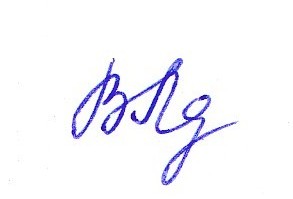         Директор МОАУ СОШ № 3	                                        В.В. ЛазукаПриложение № 1Отчет о реализации мероприятий «дорожной карты» в рамках Концепции развития математического образования в Амурской области за I квартал 2019 года___________МОАУ СОШ № 3____________                                                     (наименование муниципального образования)Управление образования администрациигорода Шимановска Амурской областиМуниципальное общеобразовательноеавтономное учреждение«СРЕДНЯЯ ОБЩЕОБРАЗОВАТЕЛЬНАЯШКОЛА № 3 г. Шимановска»(МОАУ СОШ № 3)676301, Россия, Амурская областьг. Шимановск, ул. Гайдара, д.41тел.: 8(41651) 2-16-90, 2-06-26E-mail: Shkola3_shimanov@mail.ruОКПО 41711718   ОГРН 1022800761422ИНН/КПП 2809001989/282901001_____19.03.2019 г.__№__75_______                      на №______________от___________________Начальнику Управленияобразования администрации города ШимановскаС.А. Останиной№ п/пМероприятияСроки реализацииОтчет о выполнении с указанием количественных и качественных показателей1. Общесистемные мероприятия1. Общесистемные мероприятия1. Общесистемные мероприятия1. Общесистемные мероприятия1.1.Организация участия учителей, преподавателей математики образовательных организаций области, реализующих программы общего образования, в конкурсе лучших учителей на получение денежного поощрения в рамках приоритетного национального проекта «Образование»нет1.2.Организация и методическое сопровождение участия учителей математики общеобразовательных организаций области в муниципальных и региональных профессиональных конкурсах «Учитель года»нет1.3.Организация участия обучающихся в конкурсных мероприятиях, научно-практических конференциях,  олимпиадах (в т.ч. дистанционных), направленных на развитие математической грамотности и математической культурыЯнварь, февраль, март 2019 г.Всероссийские олимпиады1. «Юный математик» 8кл 1уч-ся (призёр)2. Всероссийская олимпиада по геометрии 8кл 1уч-ся (призёр)3.Международный onlain конкурс в рамках олимпиады «Фоксфорд» 8кл 2уч-ся (победители)4. onlain «olimpica.ru» 1уч-ся (призёр)5. «Edu time.ru» 2уч-ся (1 призёр)6. «Время знаний» 2уч-ся (призёры)7. Меташкола 6кл 4уч-ся (1 победитель)8. Online Test Pad – 5уч-ся 7-8кл (3 призёра)9.»Солнцесвет» - 7уч-ся 8кл (1 победитель)10. «Эрудит оnline» - 4уч-ся 5кл11. Online Test Pad– 5уч-ся6кл12. «Время знаний» - 3уч-ся (2 призёра)13. Меташкола5-6кл 6уч-ся (3 призёра)14. «Sprint.ru» 8кл 5 уч-ся (1 призёр)15. «Росмедаль.РФ» 8кл 1уч-ся (призёр)16. OnlineTestPad (алгебра, геометрия) 7-8кл 10 уч-ся (7 призёров)17. Меташкола 6кл 3уч-ся (1 призёр)18.  «Время знаний» - 2уч-ся (1 призёр)19. «Olimpiadum.ru» 8кл 1уч-ся (призёр)20. «Источник» портал для учителей и учеников 1уч-ся (призёр)21.Олимпиада «Заврики»  по математике2 кл., всего участников – 14 (5 победителей, 4 призёра)3 кл., всего участников – 12 (5 победителей)4 класс, всего участников – 9 (3 победителя)22.Всероссийский Образовательный Портал «Учи.ру». Олимпиада «Заврики» по программированию2 кл., всего участников – 9 (3 победителя, 4 призёра)3 класс, всего участников – 2 (1 победитель)4 кл., всего участников – 7,  ( 2 победителя, 2 призёра)1.4.Внедрение новых учебно-методических комплексов и инструментов, в том числе в электронном виде, по математике в образовательных организациях (для разных профилей)Постоянно в течение 2018/19уч.г.Введение  в учебный план школы:- 1н/ч, 5Б класс – индивидуальных занятий по математике(работа с обучающимися по решению нестандартных задач,   задач повышенной сложности),- по 1 н/ч, 8-9 классы (алгебра) расширенное изучение математики.Преподавание математики на углублённом уровне в 10 классе, на профильном уровне в 11 классе.Реализация УМК организована так же через индивидуальные рабочие тетради на печатной основе (1-8 классы).2. Общее образование2. Общее образование2. Общее образование2. Общее образование2.1.Организация и проведение школьного, муниципального и регионального этапов Всероссийской олимпиады школьников по математикеНет2.2.Проведение регионального мониторинга качества подготовки выпускников 9 и 11 классов к государственной итоговой аттестации по математикеЯнварь-март2019 г.Проведение диагностических работ в 9-11 классах через телекоммуникационную  всероссийскую систему Статград:24.01.2019 -  11кл, 6.02.2019 -  10кл, 13.03.2019- 11кл,12.02.2019 – 9кл, 19.03.2019 – 9кл2.3.Распространение лучших результативных практик подготовки школьников к ЕГЭ и ОГЭ в рамках проведения:- курсов повышения квалификации учителей математики;-мероприятий (вебинаров, сетевых консультаций, семинаров-практикумов) секции «Математика» областного УМО17.01.2019г21.01.2019г4.02.2019г28.02.2019г4.03.2019г11.03.2019г19.03.2019г21.03.2019г28.03.2019г27.01.2019- Участие в вебинаре «Проектирование современного урока алгебры. Работа с учебником на уроке алгебры в 7 – 9 классах (на основе УМК авторского коллектива под руководством А.Г.Мордковича)»;- Участие в вебинаре «Решение задач высокого уровня сложности ЕГЭ 2 часть»;- Участие в вебинаре «Методика решения задач с параметрами в УМК для старшей школы авторского коллектива под рук. А.Г. Мордковича»;- Участие в вебинаре «Особенности УМК по алгебре для 7 – 9 классов (на основе УМК авторского коллектива под руководством А.Г.Мордковича)»;- Участие в вебинаре «Методика изучения задач на проценты»;- Участие в вебинаре«Решение задач повышенной сложности по геометрии 7 – 9кл»;- Участие в вебинаре «Подготовка к ЕГЭ по алгебре. Сложные темы»;- Участие в вебинаре «Подготовка к ОГЭ по геометрии »;- Участие в вебинаре «Особенности УМК по алгебре и началам анализа для 10 - 11 классов (на основе УМК авторского коллектива под руководством А.Г.Мордковича)»;Участие в вебинаре «Формирование вычислительных умений и навыков в начальной школе (на примере курса математики М.И. Моро и др., УМК «Школа России»)2.4.Участие обучающихся 9, 10 классов в летней физико-математической школе СУНЦ НГУ  для участия в профильных сменах одаренных детей в ФГБОУ ВДЦ «Океан»нет2.5.Проведение репетиционных ЕГЭ и ОГЭ по математике на школьном, муниципальном и региональном уровне- репетиционные экзамены по математике в 9, 11-х классах школьного уровняНет2.6.Проведение в общеобразовательных организациях области предметных недель по математике, «Дня математика»нет2.7.Проведение в общеобразовательных организациях обследования образовательных достижений обучающихся по математике14.03.2019г Региональный мониторинг образовательных достижений обучающихся 5 кл. – успеваемость – 93,9% , качество знаний – 69,7%;9 кл - успеваемость – 95,5% , качество знаний – 86,4%;10 кл.2.8.Пополнение банка лучших педагогических практик, методик и технологий в области математического образования, включая опыт работы образовательных организаций (профильных классов, классов с углублённым изучением математики, информатики, работа с лицами с ограниченными возможностями здоровья и детьми-инвалидами), страницы областного УМО на сайте ГАУ ДПО «АмИРО» по результатам проведения общественно-профессиональной экспертизынет3. Профессиональное и дополнительное профессиональное образование3. Профессиональное и дополнительное профессиональное образование3. Профессиональное и дополнительное профессиональное образование3. Профессиональное и дополнительное профессиональное образование3.1.Проведение образовательных семинаров по современным проблемам математического образования с привлечением преподавателей и учителей математики образовательных организаций Амурской области11.01.2019Заседание МО учителей начальных классов «Эффективность урока как условие повышения качества знания обучающихся»3.2.Обеспечение контроля за  профессиональной переподготовкой педагогов общеобразовательных организаций, не имеющих базового профессионального образования, работающих в образовательной организации в должности учителя математики, информатикинет4. Математическое просвещение и популяризация математики, дополнительное образование4. Математическое просвещение и популяризация математики, дополнительное образование4. Математическое просвещение и популяризация математики, дополнительное образование4. Математическое просвещение и популяризация математики, дополнительное образование4.2Организация и проведение научно-практических конференций, олимпиад по математике и информатике для обучающихся образовательных организаций и студентов профессиональных образовательных организацийПостоянно в течение 2018/19уч.г.Организация дополнительного образования, внеурочная деятельность:- по 1 н/ч кружка «Математика и конструирование» в 1-4 классах4.5.Формирование электронного банка дидактических материалов по математике в сетевом сообществе учителей математикинет4.6.Организация работы постоянно действующего семинара «Школа молодого учителя математики»нет4.7.Информационно-методическое сопровождение работы раздела «Концепция развития математического образования», размещенного на сайтах органов местного самоуправления, осуществляющих управление в сфере образованияПоквартально в течение 2018/19уч.г.Размещение на школьном сайте отчёта о проделанной работе 